× 北海道立図書館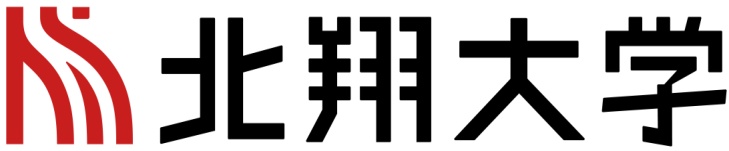 講演会と映画上映会　竹鶴政孝と北海道　参 加 申 込 書※ お申込みいただきました個人情報につきましては、個人情報保護条例を遵守し、講座以外の目的で使用することはありません。※ 自家用車でお越しの方は、正門で駐車場をご確認ください。【お問い合わせ・お申し込み先】〒069-8511　江別市文京台23番地　北翔大学図書館電話：０１１－３８７－３９０８　ＦＡＸ：０１１－３８７－４７５８　　　　　  Eメール　library@hokusho-u.ac.jp　　　※　申込受付期限：11月28日（金）必着ふ　り　が　な氏　　名お住まい（市町村名）市・町・村区（札幌市の方のみ）電話番号ファクス番号＊ファクス申込みの方は必須。ファクスで返信します。Eメール＊英字はブロック体ではっきりとお書きください※ 以下は、該当する項目に○を付けてください。※ 以下は、該当する項目に○を付けてください。来館方法自家用車　・　その他区    分一　般　・　学　生　・　道民カレッジ受講生